Publicado en Madrid el 20/11/2018 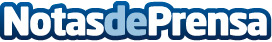 La máquina de coser, un instrumento totalmente necesario para las pasarelas de moda''Las máquinas de coser, y la irrupción en el mercado de las máquinas de coser electrónicas, son un avance tecnológico sin precedentes en la historia de los textiles y que han aumentado la producción de prendas de calidad en las fábricas'' según Martina Ramirez, directora general de ImaquinasdecoserDatos de contacto:Eduardo Laserna676 12 17 77Nota de prensa publicada en: https://www.notasdeprensa.es/la-maquina-de-coser-un-instrumento-totalmente Categorias: Nacional Fotografía Moda Consumo Dispositivos móviles Industria Téxtil http://www.notasdeprensa.es